Belhocine : https://prof27math.weebly.comالميدان التعليمي: أنشطة هندسيةالميدان التعليمي: أنشطة هندسيةالمستوى: سنة اولىالمذكرة :1AM A00 المقطع التعلمي: التناظر المحوريالمقطع التعلمي: التناظر المحوري وضعية الانطلاق : إطار الصورة  وضعية الانطلاق : إطار الصورة نص الوضعية الإنطلاقيةالوضعية :-أراد عصام تثبيت مسمار على إطار صورة لتعليقه ففكر في إنشاء محور القطعة  التي تمثل
حافة من حافات الإطار وهذا بإستعمال المدور والمسطرة غير مدرجة ودون الخروج من هذا الإطار .
1/ أرسم هذا المحور .2/ لماذ رسم عصام محور من اجل تثبيت مسمار ؟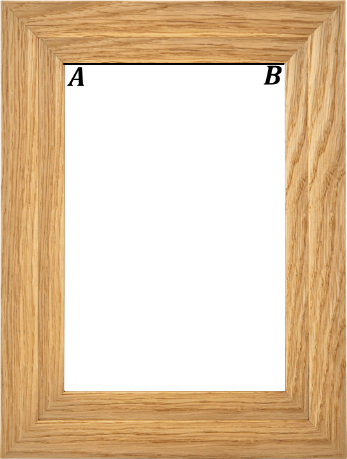 3/ هل يمكن ان تكون  نقطة تقاطع المحور والقطعة 
هي النقطة التي سيثبت فيها عصام المسمار ؟ برر .- أراد بعدها عصام أن يضع صورة فيه ليصبح الاطار مع الصورة 
يقبل محور تناظر فماذا سيختار من بين الصور الاتية : 

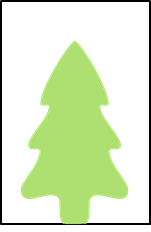 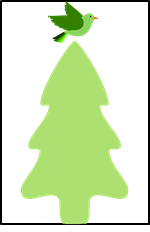 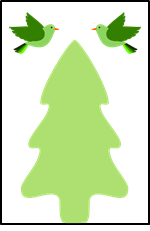 - إذا علمت ان بعدي الاطار المستطيل هذا هما  و  وان البعد بين حافته الخارجية والداخلية  فماهي مقاسات الزجاجة التي سيشتريها عصام لإطاره 
- أرسم هذه الزجاجة المستطيلة بأبعادها الحقيقية وانشئ محاور تناظرها .
الوضعية :-أراد عصام تثبيت مسمار على إطار صورة لتعليقه ففكر في إنشاء محور القطعة  التي تمثل
حافة من حافات الإطار وهذا بإستعمال المدور والمسطرة غير مدرجة ودون الخروج من هذا الإطار .
1/ أرسم هذا المحور .2/ لماذ رسم عصام محور من اجل تثبيت مسمار ؟3/ هل يمكن ان تكون  نقطة تقاطع المحور والقطعة 
هي النقطة التي سيثبت فيها عصام المسمار ؟ برر .- أراد بعدها عصام أن يضع صورة فيه ليصبح الاطار مع الصورة 
يقبل محور تناظر فماذا سيختار من بين الصور الاتية : 

- إذا علمت ان بعدي الاطار المستطيل هذا هما  و  وان البعد بين حافته الخارجية والداخلية  فماهي مقاسات الزجاجة التي سيشتريها عصام لإطاره 
- أرسم هذه الزجاجة المستطيلة بأبعادها الحقيقية وانشئ محاور تناظرها .
الوضعية :-أراد عصام تثبيت مسمار على إطار صورة لتعليقه ففكر في إنشاء محور القطعة  التي تمثل
حافة من حافات الإطار وهذا بإستعمال المدور والمسطرة غير مدرجة ودون الخروج من هذا الإطار .
1/ أرسم هذا المحور .2/ لماذ رسم عصام محور من اجل تثبيت مسمار ؟3/ هل يمكن ان تكون  نقطة تقاطع المحور والقطعة 
هي النقطة التي سيثبت فيها عصام المسمار ؟ برر .- أراد بعدها عصام أن يضع صورة فيه ليصبح الاطار مع الصورة 
يقبل محور تناظر فماذا سيختار من بين الصور الاتية : 

- إذا علمت ان بعدي الاطار المستطيل هذا هما  و  وان البعد بين حافته الخارجية والداخلية  فماهي مقاسات الزجاجة التي سيشتريها عصام لإطاره 
- أرسم هذه الزجاجة المستطيلة بأبعادها الحقيقية وانشئ محاور تناظرها .
غايات الوضعية التعلمية وطبيعتها- التعرف على أشكال متناظرة  - تعيين و رسم محاور تناظر اشكال
- التعرف على محور قطعة مستقيم وإنشاؤه - التعرف على أشكال متناظرة  - تعيين و رسم محاور تناظر اشكال
- التعرف على محور قطعة مستقيم وإنشاؤه - التعرف على أشكال متناظرة  - تعيين و رسم محاور تناظر اشكال
- التعرف على محور قطعة مستقيم وإنشاؤه السندات التعليمية المستعملة- النص في قصاصات أو على السبورة- النص في قصاصات أو على السبورة- النص في قصاصات أو على السبورةصعوبات متوقعة- فكرة الحل لا تظهر بسهولة إضافة للصعوبة في إيجاد طريقة للإنشاء بالادوات الهندسية .- فكرة الحل لا تظهر بسهولة إضافة للصعوبة في إيجاد طريقة للإنشاء بالادوات الهندسية .- فكرة الحل لا تظهر بسهولة إضافة للصعوبة في إيجاد طريقة للإنشاء بالادوات الهندسية .الموارد المعرفية والموارد المجندة لحل الوضعية- التوازي والتعامد –العمليات على الأعداد الطبيعية والعشرية- التوازي والتعامد –العمليات على الأعداد الطبيعية والعشرية- التوازي والتعامد –العمليات على الأعداد الطبيعية والعشريةالكفاءات العرضية المجندة لحل الوضعية- يلاحظ ويستكشف ويحلل ويستدل منطقيا . - يعبر بكيفية سليمة ويبرر بأدلة منطقية .
- يحل وضعيات مشكلة بسيطة . - يلاحظ ويستكشف ويحلل ويستدل منطقيا . - يعبر بكيفية سليمة ويبرر بأدلة منطقية .
- يحل وضعيات مشكلة بسيطة . - يلاحظ ويستكشف ويحلل ويستدل منطقيا . - يعبر بكيفية سليمة ويبرر بأدلة منطقية .
- يحل وضعيات مشكلة بسيطة . القيم والمواقفـ قيمة العمل والإتقان ـ تنمية روح البحثـ قيمة العمل والإتقان ـ تنمية روح البحثـ قيمة العمل والإتقان ـ تنمية روح البحث